Задание №1. Ответьте на вопросы Тестирование1. К МЕДИАЛЬНОЙ ГРУППЕ ВЕТВЕЙ НАРУЖНОЙ СОННОЙ АРТЕРИИ ОТНОСИТСЯ: 1) лицевая артерия; 2) нижняя щитовидная артерия; 3) восходящая глоточная артерия; 4) поверхностная височная артерия; 2. ВЕТВЬ ВЕРХНЕЧЕЛЮСТНОЙ АРТЕРИИ В ЕЕ КРЫЛОВИДНОМ ОТДЕЛЕ – ЭТО: 1) подбородочная артерия; 2) клиновидно-небная артерия; 3) щечная артерия;4) поверхностная височная артерия; 3. ВЕТВЬ ВЕРХНЕЧЕЛЮСТНОЙ АРТЕРИИ В ЕЕ КРЫЛОВИДНО-НЕБНОМ ОТДЕЛЕ - ЭТО: 1) подбородочная артерия; 2) средняя менингеальная артерия; 3) восходящая небная артерия; 4) подглазничная артерия; 4. ВЕТВЬ ЛИЦЕВОЙ АРТЕРИИ - ЭТО: 1) дорсальная артерия носа; 2) угловая артерия; 3) подглазничная артерия; 4) верхняя альвеолярная артерия; 5. ВЕРХНИЕ АЛЬВЕОЛЯРНЫЕ АРТЕРИИ ОТХОДЯТ: 1) от подглазничной артерии 2) от лицевой артерии; 3) от глазной артерии; 4) от поверхностной височной артерии;6. ВЕТВЬ ВЕРХНЕЙ ЩИТОВИДНОЙ АРТЕРИИ - ЭТО: 1) верхняя гортанная артерия; 2) нижняя гортанная артерия; 3) поверхностная гортанная артерия; 4) глубокая гортанная артерия; 7. К КОНЕЧНОЙ ГРУППЕ ВЕТВЕЙ НАРУЖНОЙ СОННОЙ АРТЕРИИ ОТНОСИТСЯ: 1) верхнечелюстная артерия; 2) восходящая глоточная артерия; 3) лицевая артерия; 4) верхняя щитовидная артерия; 8. СРЕДНЯЯ МЕНИНГЕАЛЬНАЯ АРТЕРИЯ ОТХОДИТ: 1) от подглазничной артерии; 2) от внутренней сонной артерии; 3) от верхнечелюстной артерии; 4) от затылочной артерии; 9. ОТДЕЛАМИ ВЕРХНЕЧЕЛЮСТНОЙ АРТЕРИИ ЯВЛЯЮТСЯ: 1) челюстной, височный, крыловидный; 2) челюстной, подвисочный, крыловидно-небный; 3) подвисочный, височный, крыловидный; 4) челюстной, крыловидный, крыловидно-небный; 10. ВОСХОДЯЩАЯ НЕБНАЯ АРТЕРИЯ ЯВЛЯЕТСЯ ВЕТВЬЮ: 1) поверхностной височной артерии;2) язычной артерии; 3) лицевой артерии; 4) верхнечелюстной артерии; Закончите определение понятия1.Левая общая сонная артерия отходит от ________________________________________________________2.Место бифуркации общей сонной артерии _______________________________________________________3.К передней группе ветвей наружной сонной артерии относятся ________________________________4.Областью кровоснабжения верхней щитовидной артерии является___________________________________                                                     5.Ветви язычной артерии _______________________________________________________________________6.Затылочная артерия кровоснабжает _____________________________________________________________7.Средняя менингеальная артерия проникает в полость черепа через __________________________________8.Поверхностная  височная артерия кровоснабжает _________________________________________________9.Правая общая сонная артерия отходит от ________________________________________________________ 10. Мимические мышцы кровоснабжаются _______________________________________________________      Задание №2. На предложенных проекциях головы нарисуйте схему ветвей наружной сонной артерии, укажите области кровоснабжения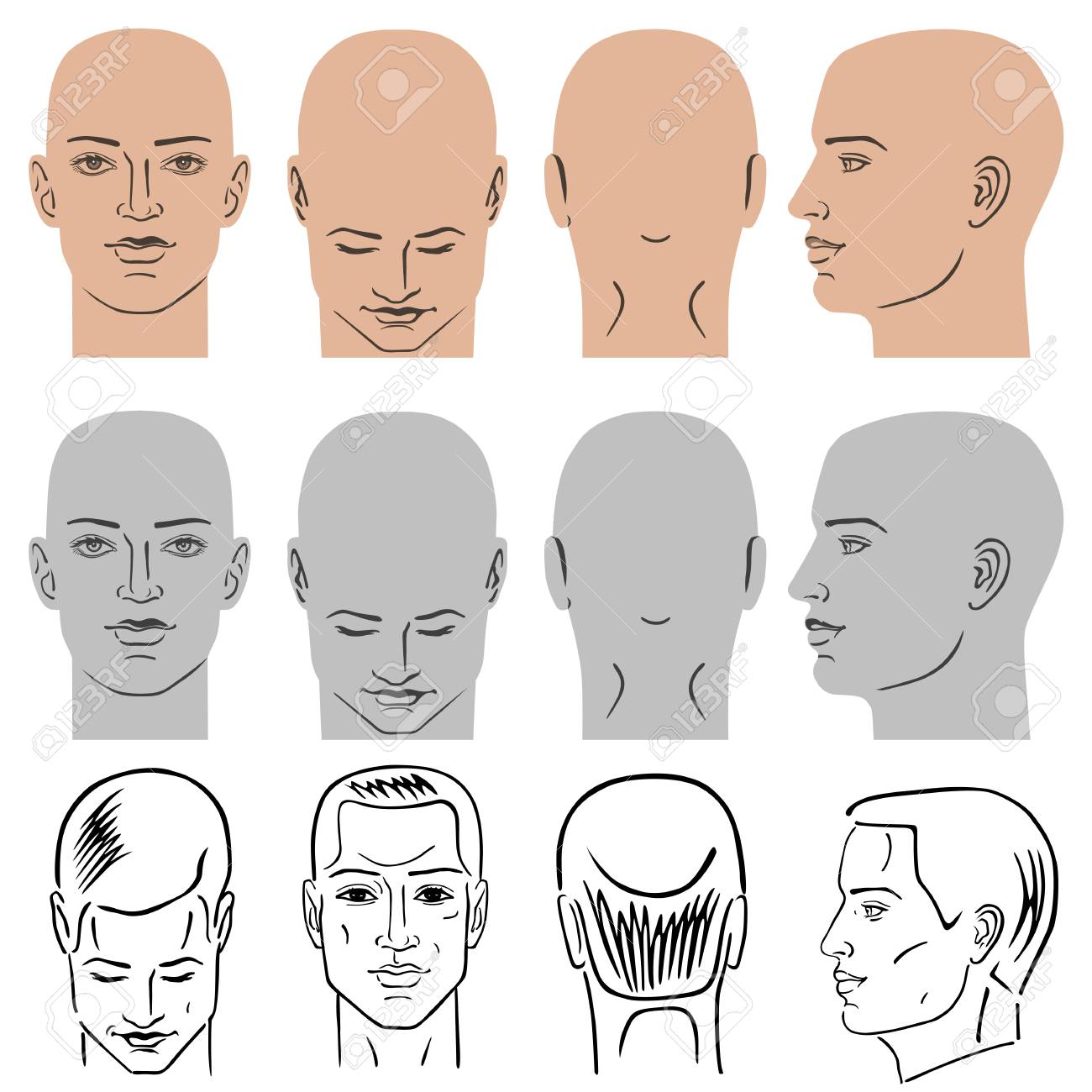 Задание 3. Подпишите ветви верхнечелюстной артерии, выделите сосуды, участвующие в кровоснабжении зубов, жевательных мышц, стенок полости рта.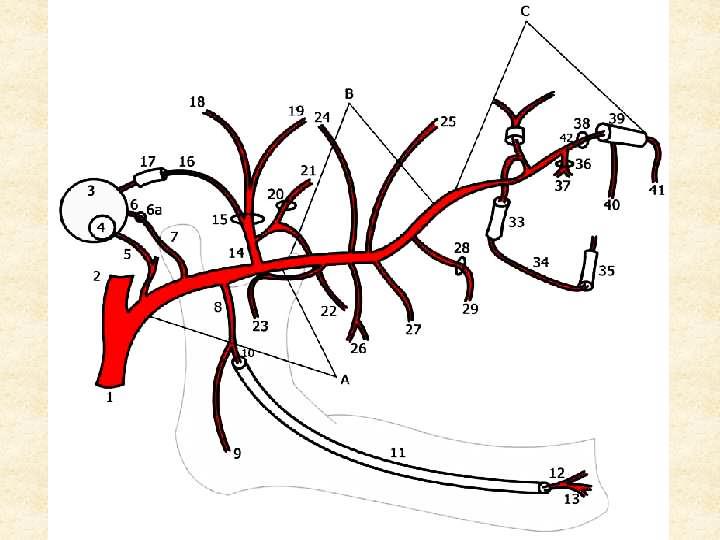 Задание 4. Заполните таблицу «Внутрисистемные анастомозы ветвей наружной сонной артерии»Задание 5. Заполните таблицу «Межсистемные анастомозы ветвей наружной сонной артерии» (НСА – наружная сонная артерия, ВСА – внутренняя сонная артерия, ПА – подключичная артерия)АВВС1121212222223323234424245525256626266а6а27277728288829299930301010313111113232121233331313343414143535151536361616373717173838181839391919404020204141Между ветвями передней и средней группыМежду ветвями передней и задней группыМежду ветвями средней и задней группыПриносящие магистральные артерииВетви магистральных артерий, образующих анастомозыВетви магистральных артерий, образующих анастомозыМестоположение анастомозаНСА + ВСАВ области медиального угла глазаНСА + ВСАВ коже и мышцах лбаНСА + ВСАВ полости носаНСА + ВСАВ барабанной полостиНСА + ВСАВ полости глазницыНСА + ВСАВ области передней черепной ямкиНСА + ПАВ паренхиме щитовидной железыНСА + ПАВ стенке полости гортаниНСА + ПАЗаднебоковые отделы шеи